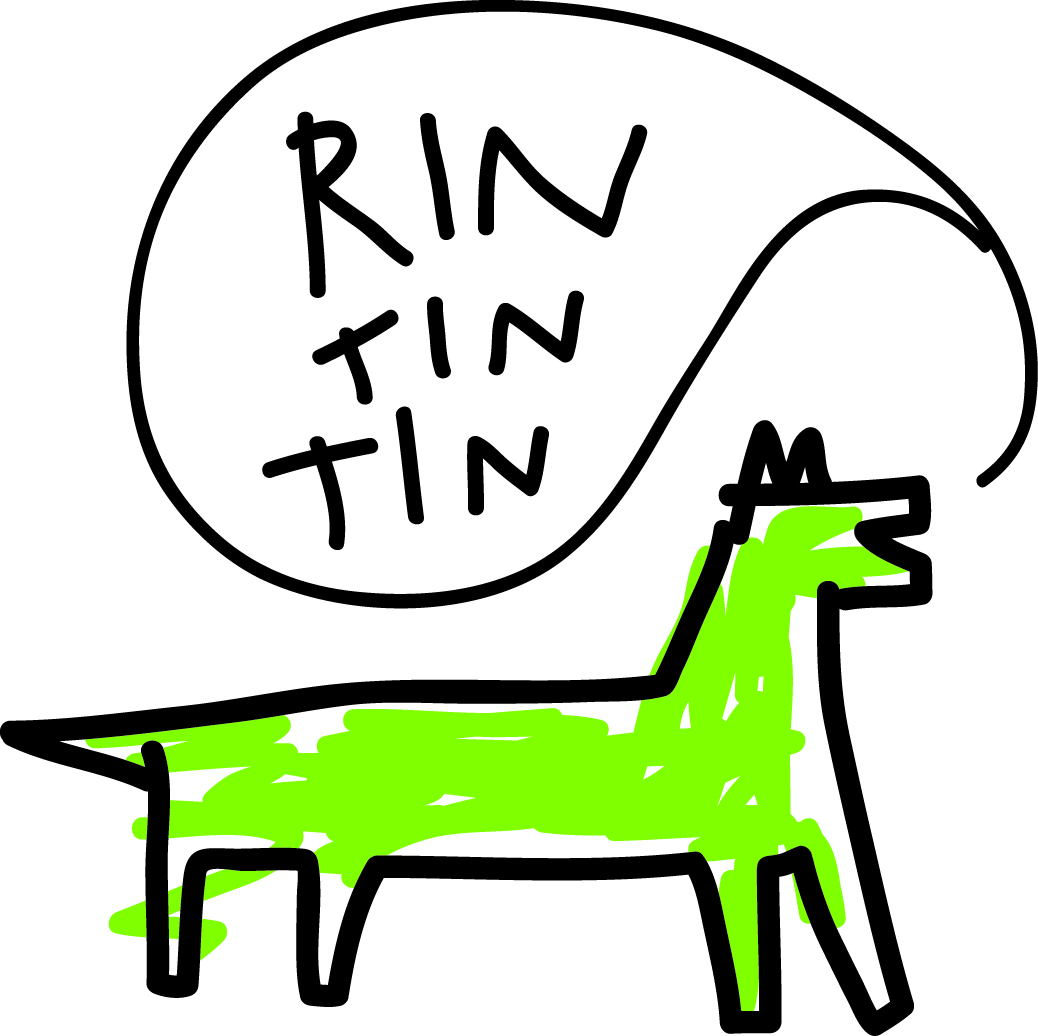 piano e programma annualeanno pedagogico 2018/2019Tamara Brussich, direttrice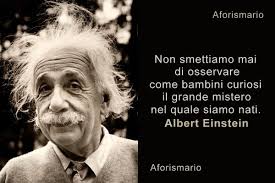 INDICE:INTRODUZIONE In base al Curriculum nazionale della Repubblica di Croazia il Piano e programma della scuola dell`infanzia viene steso ed argomentato nelle pagine seguenti.Quest`anno vogliamo porci i seguenti fini: Continuare  a lavorare intensamente sullo sviluppo delle abilita`umane finalizzate alla crescita della qualita`dell`educazione atte allo sviluppo ed alla crescita della persona : bambino, educatore, genitore. Vogliamo acquisire conoscenze per ottenere il risultato : che il bambino impari sviluppando le sue abilita`di relazione e avendo soddisfatti i suoi bisogni.  Vogliamo elevare e svilupppare il senso di appartenenza alla propria comunita`ed al proprio territorio.Aumentare le abilita`di conoscenza, autoriflessione, autocrtica del quadro docenti e collaboratori professionali col fine di migliorarci come persone – professionisti dell`educazione, e tutto cio`per capire, supportare, accompaganare la crescita del bambino.Offrire ai bambini la possibilita`di sperimentazione atte alla conoscenza e allo sviluppo del pensiero logico – soddisfare i bidogni del bambinoAlimentare ed arricchire la collaborazione con i genitori offrendo loro strategie, metodi e conoscenze nel campo educativo istruttivo – didattico pedagogico.Dobbiamo soffermarci sul lavoro quotidiano dell`esercizio delle abitudini di vita importantissime in questa fase della crescita complessiva del bambino, poiche`danno le basi per un sano rapporto nei confronti del concetto di „imparare“ che nella scolarizzazione prendera`il nome di abitudini allo studio e ancor dopo, nella vita, abitudini lavorative. Il risultato atteso e`quello di aiutare il bambino e le famiglie a vivere una vita con regole che sono necessarie per una convivenza armoniosa nella societa`.ASSETTO DEL LAVOROL`anno pedagogico inizia il 1.settembre 2017 nelle nostre 4 sedi. La sede centrale in Clivo Glavinić 4a ( 4 sezioni ), sede periferica Giardini, Clivo S.Stefano 1 ( 4 sezioni ), sezione periferica Pinguino in via Banovac 7  e la sezione periferica Delfini in via Santorio 1.Dopo le iscrizioni  a livello della Citta`di Pola il lavoro e`cosi`organizzato:Sede centrale in Clivo Glavinić 4/A :  sezione Briciole– sezione del nido che abbraccia bambini da 1 a 2 anni di eta` educatrici : Sara Pancun e Tatiana Pamićsezione Pulcini– sezione del nido che accoglie bambini da 2,5 ai 4 anni di età educatrici: Linda Sannino e Iva Kukacsezione Bassotti – sezione di scuola dell’infanzia che accoglie bambini dai 3 ai 5 anni di eta` educatrici: Sandra Brakus Brženda ( educatrice consulente ) ed Iris Kuftićsezione Topo Gigio– che e`una sezione di scuola dell’infanzia con bambini da 5 a 7 anni di eta` Romina Moscarda Bilić e Caterina Poropat Mošnja Sede periferica Giardini, Clivo Santo Stefano 1: sezione Titti – sezione di scuola dell’infanzia che abbraccia i bambini della fascia d`eta`dai 5 ai 7 anni educatrici: Daniela Michelich Vojnović e Lena Mitrovićsezione Calimero  - sezione di scuola dell’infanzia che accoglie bambini dai 3 ai 7 anni educatrici Nataša Brušić e Manuela Peressasezione Cip&Ciop –sezione del nido dei grandi che accoglie bambini dai 3 ai 4 anni educatrici: Marlena Banko e Marina Vekić ( supplenza Mia Verk )sezione Mondo Bimbo –sezione di scuola dell’infanzia che accoglie bambini dai 3 ai 7 anni educatrice: Cristina Moscarda  / programma regolare della durata di tre ore / e Piccola Scuola / programma obbligatorio 250 ore  dal 1 ottobre al 31 maggio /sezioni periferiche: sezione Delfini - presso la SEI „Giuseppina Martinuzzi“ – sezione di scuola dell’infanzia che accoglie bambini di eta`dai 6 ai 7 anni educatrici: Serena Sirotić e Ksenija Dajčićsezione Pinguino -  Banovčeva 7 – sezione di scuola dell’infanzia che accoglie bambini dai 3 ai 7 anni di eta` educatrici: Barbara Buić e Adriana BlažinaTabella 1.Dipendenti in base a lavori e mansioni Tabella 2.Dipendenti in base ai lavori legati all`alimentazione e altri lavori di  carattere  tecnico Tabella 2.1.Assetto dell`orario del  lavoroTabella 3.               Assetto dei programmi a 10 ore e del programma regolare della durata di 3 ore L`inizio dell`anno pedagogico parte col 1o settembre 2018 e termina il 31 agosto 2019.La Piccola scuola verra`organizzata da gennaio 2018 anche se la maggiorparte dei bambini con obbligo scolastico vengono inclusi nella sezione Mondo Bimbo. Quest`anno abbiamo iniziato con il lavoro nella sezione Mondo Bimbo il 1. Ottobre poiche`al primo turno di iscrizioni abbiamo avuto pochi interessati. Ripetendo l`invito alle iscrizioni, siamo riusciti a includere ed iscrivere il numero sufficiente di bambini nella sezione regolare della durata di tre ore.Durante i mesi di luglio ed agosto viene organizzato il lavoro estivo nella sede centrale della SI e secondo le necessita`nella sezione periferica Pinguino.Per quanto riguarda il lavoro estivo si organizza il numero delle sezioni in base ai bisogni dei genitori che vengono interpellati nel mese di maggio, dal 1.luglio al 31 agosto 2019.Assetto dei programmi abbreviati:Tabella 5.Nota: La realizzazione dei Programmi abbrevviati avra`inizio col 1°ottobre 2017 SE ne verra`dimostrato l`interesse di almeno 15 bambini per gruppo .Organizzazione del lavoro durante i mesi estivi Tabella 7.Durante i mesi estivi la scuola dell`infanzia rimarra`aperta per i bambini dalle 6,30 alle 16,30.II. CONDIZIONI MATERIALI DI LAVOROCompiti importanti da realizzare e fini da raggiungere: ottenimento dei mezzi per il cambio caldaia nella sede periferica Giardini ( progettazione e cambio caldaia con l`energente – gas naturale )si cerchera`di ampliare sempre piu`gli spazi gioco, creativita`e vita quotidiana dei utenti dei nostri servizi, ma  anche dei dipendenti stessi. In questo senso crediamo nella sensibilita`del Fondatore e nelle donazioni e collaborazioni finanziarie  dell`Unione Italiana  con l`Universita`popolare di Trieste. Uso dei mezzi Ministeriali della Repubblica di Croazia peri l miglioramento dell`offerta didattico pedagogica  e formazione del quadro docenti Uso dei mezzi MOF 2019 per le attivita` tradizionali ( Calendario 2019 Valigetta della scuola dell`infanzia, Immaginario scientifico, Progetto „ Venezia, la Repubblica marinara a Pola “)con i  mezzi disponibili cercare di essere parsimoniosi come sempre fin`ora curando i bisogni delle educatrici per il materiale di consumoCi si impegnera`a rispettare tutti i diritti materiali dei dipendenti provententi dal Contratto collettivo e da altre leggi e disposizioni.Completamento degli angolo gioco e creativiPartecipazione al progetto della Regione Istriana „ Istituzionalizzazione della storia e cultura del territorio“, L`Istria negli occhi dei bambini – Il mio luogo natio:segreti nascosti“Progetto „ La scienza con i bambini – come sperimentano i bambini?“ in collabroazione con DV PulaParticolare attenzione all`aggiornamento professionale di tutti i dipendenti, sorpattutto per educatori e pedagogistaOffrire varie forme di collabroazione ai genitori e curare i rapporti con le famigliePiano degli investimenti e manutenzione dei beni immobiliTabella 8.III. LAVORO EDUCATIVO – ISTRUTTIVOATTIVITÀ PER  I BAMBINICOLLABORAZIONE CON LE EDUCATRICICOLLABORAZIONE CON I GENITORILa prima riunione dei genitori in tutte le sezioni della nostra scuola dell`infanzia. Una prima parte della riunione e`stata preparata dalla direttrice della scuola dell`infazia col tema: „Partenariato scuola dell`infanzia Rin Tin Tin e genitori – famiglie“. Dopo la parte introduttiva le educatrici di ogni singolo gruppo hanno continuato con l`incontro presso le sezioni di appartenenza. Questa prassi e`stata iniziata l`anno sccorso e considerandola molto utile l`abbiamo ripetuta anche all`inizio di quest`anno pedagogico.ELEVAMENTO ED AGGIORNAMENTO PROFESSIONALE DEL QUADRO DOCENTILa struttura del lavoro delle educatrici viene portata al  consiglio docenti nel mese di settembre dell`anno pedagogico 2017/18.COLLABORAZIONE CON LA SOCIETÀLAVORO SULLA DOCUMENTAZIONEVII. CONSIGLI DOCENTIVIII.CURA E TUTELA DELLA SALUTE E DELLO SVILUPPO FISICO IX. VALUTAZIONEIl Piano e programma annuale verra` consultato nella stesura dei piani di ordine inferiore in tutta la documentazione pedagogica dell`educatrice, collaboratore professionale e infermiera specializzata.Tutto il consiglio docenti partecipera`nello seguire le correlazioni tra il Piano e programma annuale, Il curricolo seguendo attentamente  e segnalando nei loro piani trimestrali, bisettimanali e giornalieri nonche`nei Progetti.La valutazione verra`seguita attraverso:i consigli docenti regolari e straordinarii team dei gruppi di lavoroattivi interniriunioni ed incontri con la pedagogistariflessioni/autoriflessioni tra e con colleghe e team assieme alla pedagogistainchieste anonimepartecipazione alle valutazioni del Centro nazionale per la - valutazione e l`autovalutazione partecipazione agli aggiornamenti professionali sull`autoriflessioneChi seguira`il processo?Le educatrici individualmenteI team e gruppi di lavoroL`educatrice consulenteLa pedagogistaLa direttriceIl Centro nazionaleIl centro per la  ricerca dell`infanzia – Universita`di FiumeINTRODUZIONE .....................................................................................................................................................................I. ASSETTO DEL LAVORO........................................................................................................................................................Nominativi sui bambini, sulle sezione ed educatrici .............................................................................................................Dipendenti in base a  lavori e mansioni.................................................................................................................................Dipendenti in base ai lavori legati all`alimentazione e altri lavori di carattere tecnico.........................................................Assetto dell`orario di lavoro..................................................................................................................................................Assetto dei programmi  regolari a 10 e a 3  ore.....................................................................................................................Assetto dei programmi  abbreviati .......................................................................................................................................Assetto del lavoro minimale..................................................................................................................................................Organizzazione del lavoro durante il periodo  estivo ...........................................................................................................II. CONDIZIONI DI LAVORO – MATERIALI...............................................................................................................................Compiti importanti da realizzare e fini da raggiungere........................................................................................................Piano degli investimenti..........................................................................................................................................................III. LAVORO EDUCATIVO- ISTRUTTIVO....................................................................................................................................IV.COLLABORAZIONE CON I GENITORI ..................................................................................................................................V.COLLABORAZIONE CON GLI ENTI ESTERNI.........................................................................................................................VI. AGGIORNAMENTO PROFESSIONALE DEI DIPENDENTI.....................................................................................................VII. CONSIGLI DOCENTI..........................................................................................................................................................VIII.CURA E TUTELA DELLA SALUTE E DELLO SVILUPPO FISICO ...........................................................................................IX. VALUTAZIONE…………………………………………………………………………………………………………………………………………………………..X. PIANO DI SICUREZZA E PREVENZIONE……………………………………………………………………………………………………………………….UbicazioneSezione Numero bambiniNumero educatriciSede centrale1. Clivo Glavinić 4A1. Briciole –sezione di nido da 1 a 2 anni2. Pulcini –sezione nido da 2 a 3 anni3. Bassotti –scuola dell’infanzia da 4 a 6 anni4. Topo Gigio– scuola dell’infanzia dai 3 ai 5 anni141924192222Sede  periferica Giardini:1. Clivo Santo Stefano 11. Titti  -sezione di scuola dell’infanzia               gruppo misto  dai 5 ai 7 anni2. Calimero – sezione di scuola dell`infanzia dai 3 ai 7 anni3. Cip&Ciop – sezione di scuola dell`infanzia piccoli  dai 3 ai 4 anni 4. Mondo Bimbo – sezione di scuola dell`infanzia dai 3 ai 7 anni242419152221Sezioni periferiche:4. Banovčeva 7 1. Pinguino -     sezione di scuola dell`infanzia dai 3 ai 7 anni            2225.Santoriova 11. Delfini – sezione di scuola dell’infanzia                     dai 5 ai 7 anni di eta`232Totale sezioni10  (3 nidi e 7 sezioni di scuola dell’infanzia)20320Scuola dell`infanzia RIN TIN TINScuola dell`infanzia RIN TIN TINScuola dell`infanzia RIN TIN TINScuola dell`infanzia RIN TIN TINPersonale specializzato del processo educativo-istruttivoPersonale specializzato del processo educativo-istruttivoPersonale specializzato del processo educativo-istruttivoLavori amministrativo - finanziariLavori amministrativo - finanziariLavori amministrativo - finanziariNumeroSezioni educativeSezioni educativeDirettriceCollaboratori professionaliCollaboratori professionaliSegretariaCapocontabileAmministratorecardinalePedagogistaInfermiera specializzataPsicologoUff.quadrie finanziereDifettologoLogopedista1.Pulcini2.Bassotti3.Topo GigioTopo GigioFauzione4. Delfini111Del1115.TittiContratto6.CalimeroDi prestazione7.PinguinoSecondo necessita`8.Briciole9. Mondo Bimbo10.Cip&CiopNumerocardinaleSezioni educativeSezioni educativeCapo cuocaCuocaAiuto cuocaLavandaia/ magazziniereLavandaia/ magazziniereDonne di pulizia inservientiDonne di pulizia inservientiMastro di casa/autistaMastro di casa/autista1.PulciniSede centrale2.BassottiSede centrale3.Topo GigioTopo Gigio11113311Sede centrale4.Nido grandiSede centrale5.TittiSede periferica Giardini6.Calimero33Sede periferica Giardini7.Mondo BimboSede periferica Giardini8.Cip&CiopSede periferica Giardini         9.Delfini0, 750, 75Sezione periferica10. Pinguino0,750,75Sezione perifericaTotale:11 1 17,57,511Sede centrale e sede periferica GiardiniOrario di lavoro dalle 7 alle 17Accoglienza dalle 6.30Per bambini che ne necessitano nella sezione Titti ( Giardini ) e Topo Gigio ( sede centrale)Sezioni periferiche Pinguino e DelfiniOrario di lavoro dalle 6.30 alle 16.30Dopo l`inchiesta fatta tra i genitori ci siamo adeguati ai loro bisogniSezione Mondo Bimbo presso GiardiniOrario di lavoro dalle 8.30 alle 11.30Sezione con lavoro regolare a tre orePiccola scuolaOrario di lavoro dalle 8.30 alle 11.30In base alle possibilita` e richieste i bambini vengono inclusi nelle sezioni regolari o nella sezione Mondo BimboTipo di programmaTipo di programmaOrario di lavoroOrario di lavoroN.dei bambiniEsecutoreEsecutoreNotaLaboratorio artisticoLaboratorio artisticodalle 17  alle 17.45dalle 17  alle 17.4515 bambiniEducatriceSara PancunEducatriceSara Pancun          Il numero dei  gruppi          dei laboratori sia artistico che sportivo2x per settimana per 45 minuti2x per settimana per 45 minutiverranno formativerranno formatidopo le iscrizioni e adopo le iscrizioni e aseconda del numero dei bambiniseconda del numero dei bambiniSezione sportivaDalle16.30 alle 17.302x alla settimanaDalle16.30 alle 17.302x alla settimana15 bambinieducatrice Xenia Dajčićiscritti e secondo le necessita`e preferenzeiscritti e secondo le necessita`e preferenzeespresse dei genitori, negli ambienti dellaespresse dei genitori, negli ambienti dellaLaboratorio linguistico L2Dalle 17 alle 17.45sede centrale e nella sede periferica Giardini Mondo Bimbo L2 e Lab.artisticosede centrale e nella sede periferica Giardini Mondo Bimbo L2 e Lab.artistico2x alla settimana15 bambiniEducatriceIris Kuftić2x alla settimanaUopoEtàOrario di lavoroNumero di bambiniNumero di educatriciPeriodoSede centraleUna sezione del nido con i bambini da 1 a 3 annidalle ore 6.30 alle ore 16.3010-153  turno mattutino, Luglio 2019Due sezioni di scuola dell’infanzia con i bambini da 3 a 7 anni45 - 503 turno pomeridianoSede centraleUna sezione del nido con i bambini da 1 a 3 annidalle ore 6.30102 turno mattutino;Agosto 2019Una sezione di scuola dell’infanzia con i bambini da 3 a 7 annialle ore 16.3020-252 turno pomeridianoSpazio in questioneLavori e investimentiClivo F.Glavinić 4a – Sede dell`IstituzioneArricchimento del giardino con alberi ed arbustiTutela e manutenzione costante dei beni esistentiPotatura degli alberiClivo Santo Stefano 1 - Sede periferica Giardini  Cambio della caldaia in uso per la sede centrale e sede periferica GiardiniAcquisto di armadietti guardaroba per il personale tecnico4. Banovčeva 7 – sezione periferica PinguinoManutenzione regoalre in base ai bisogni 5. Santorio 1 – sezione periferica   DelfiniGiochi per il mini-giardinoManutenzione regoalre5. A livello di Scuola dell`infanziaampliamento dei mezzi didattici ad uso dei bambini e delle docenti nonche`degli altri dipendenti secondo le possibilita`, necessita`e priorita`ampliamento dei mezzi didattici e letteratura professionale per i fabbisogni di tutte le sezioniassicurare i mezzi per il controllo degli alimenti e regolare manutenzione delle attrezzature e forniture tecniche assicurare i mezzi per le spese per i corsi di „Minimo igienico“ e visite sanitarie presso l`Istituto di igiene pubblica della Regione Istriana, manutenzione e rispetto del HACCPassicurare e prevedere i  mezzi finanziari per la stipulazione dei contratti o prolungare i gia`esistenti con la Casa Assicurativa e quella di Sicurezza nonche` con l`Istituto per la sicurezza sul lavoro.Prevedere ed assicurare i mezzi per l`elevamento professionale dei dipendenti di tutti i profili come pure per la stipulazione dei Contrattti di prestazione con vari esperti a seconda del bisognoFornitura degli indumenti di lavoro per i dipendentiValutazione dei pericoliAssicurare l`abbonamento a riviste specializzate in uso delle docenti ,della contabilita` e della segreteriaAssicurare i mezzi per le spese della documentazione del lavoro educativo – istruttivo BILINGUE e manutenzione e rinfresco delle pagine web.Laboratorio ArtisticoLabobratorio Linguistico – lingua italiana come L2Sezione sportiva Speedy Gonzales- allargamento dei mezzi e materiali didattici ad uso dei bambini e delle educatrici- compera di mezzi di consumo per i programmi abbrevviati- mezzi di consumo per i festeggiamenti dei complanni AttivitàMetodi, strategie e strumentiCollaboratoriTermine previsto per la realizzazione- sostegno  e supporto nella preparazione per l'accoglienza dei bambini e nell'adattamento dei bambini alla scuola dell' infanzia- preparazione dei mezzi e dello spazio,- dialoghi con le colleghe, dipendenti ed i genitori- volantini e materiali informativi inerenti l'adattamento alla scuola materna,-  lavoro diretto con i bambinidirettrice,educatrici,infermiera,pedagogistaagosto/settembre,durante l'anno pedagogico- attività relative alle iscrizioni dei bambini durante il nuovo anno pedagogico- preparazione della documentazione dei bambini neoiscritti- collaborazione con i genitori e le educatricidirettrice,educatrici,infermiera,pedagogistasegretaria- settembreMaggio, giugno 2018 / per le iscrizioni per l`anno pedagogico 2018/19- offrire ai bambini strumenti per   costruire atteggiamenti  e valori positivi per poter istaurare relazioni di qualità con altri bambini e adulti- lavoro diretto con i bambini- proponendo le novità nel lavoro didatico-pedagogico- team delle educatrici- colloqui con le educatrici e i genitoridirettrice,educatrici,genitoridurante l'anno pedagogico- il controllo e la valutazione dei bisogni reali dei bambini- lavoro diretto con i bambini- dialoghi con le educatrici, infermiera ed i genitorieducatrici,infermieradurante l'anno pedagogico-  lavoro individuale con il bambino- consultazioni inerenti il lavoro diretto e le necessita dei bambini- analisi del bambino- consultazioni con i genitori- la documentazione- educatrici,- pedagogista- direttrice- genitori- infermiera…durante l'anno pedagogico- includersi nel lavoro con i bambini con bisogni speciali- consultazioni inerenti il lavoro diretto e le necessita dei bambini con bisogni speciali- consultazioni con i genitori- osservazione del bambino nel contesto di sviluppo- la documentazione- educatrici- pedagogista- infermiera- direttrice- genitoridurante l'anno pedagogico- includersi nel lavoro con i bambini e nei progetti delle sezioni- osservazioni ed analisi di lavoro- consultazioni con le educatrici- dare nuove proposte, idee, seguire l'approccio delle educatrici- direttrice- educatrici- pedagogistadurante l'anno pedagogico- includersi e partecipare nel lavoro diretto con i bambini prescolari- preparare le schede-procurare il materiale necessario- lavoro individuale o con il gruppo dei bambini-organizzare le uscite- educatrici- genitori- collaboratori esternidurante l'anno pedagogico-  includersi e partecipare nel lavoro diretto della Piccola scuola- preparare le schede-procurare il materiale necessario- lavoro individuale o con il gruppo dei bambini-organizzare le uscite- educatrici- genitori- collaboratori esterni250 ore ( 3 mesi)Uso regoalre e pianificato della palestra Giochi ed attivita`di movimentoEducatrici, infermieraDurante l`anno pedagogicoProgetti comuni: Istituzionalizzazione della storia e della cultura della nostra regione La Repubblica marinara di Venezia a PolaSettimana Bianca in Friuli Venezia GiuliaI bambini e la scienzaAttivita`progettualeAttivita`progettualeSoggiorno e permanenza in montagnaAttivita`progettualeEducatrici, pedagogista, direttriceAgenzia Promotour FVGMaestro di sci, infermiera, educatrici, direttirceCentro per la ricerca sull`infanzia – Universita`di Fiume, DV Pula, Associazione tecnica regionale e poleseMETRIS centro regionale di ricercaPolitecnico Pola Osservatorio Pola Planetario FiumeImmaginario scientifico Trieste Regione IstrianaScuola media superiore delle Belle arti Pola Da ottobre a maggioFebbraio 2019Ottobre 2018  / maggio 2019AttivitàMetodi, strategie e strumentiCollaboratoriTermine previsto per la realizzazione- sostenere e consigliare le educatrici nella compilazione della documentazione- collaborazione nella pianificazione, nell'analisi e nella valutazione dei risultati di lavoro (piani trimestrali, bisettimanali, giornalieri, valutazioni)-  idee, suggerimenti, diversi materiali, accordi inerenti la realizzazione di diverse attivitàeducatrici, direttrice, pedagogistadurante l'anno pedagogico, particolarmente nei mesi della creazione dei piani trimestrali-controllo ,sostegno e aiuto alle educatrici nel miglioramento del lavoro educativo-istruttivo- preparazione degli attivi interni in base agli interessi delle educatrici- consultazioni con le educatrici- educatrici- direttrice- pedagogista- infermieradurante l'anno pedagogico- insegnare, stimolare e partecipare alla ricerca-azione- dare la proposta per la ricerca-analisi dei risultati e degli obiettivi raggiunti - scambio di informazioni- educatrici- direttrice-pedagogista durante l'anno pedagogico- collaborazione nella realizzazione dei colloqui individuali e le riunioni dei genitori tematiche- idee, suggerimenti, diversi materiali, accordi inerenti la realizzazione di diverse attività- educatrici- infermiera specializzata- direttrice- altri collabroatoridurante l'anno pedagogico- pianificare le riunioni dei genitori a  tema e colloqui individuali con i genitori- idee, suggerimenti, diversi materiali, - accordi inerenti la realizzazione di diverse attivitàeducatrici,- infermiera- pedagogistaOttobre - giugno- organizzare il team tematici delle educatrici- scambio di esperienze con colleghe-scambio sul metodo di lavoro-attualita` presenti nelle  sezioni- educatrici,- direttrice- infermiera- pedagogistadurante l'anno pedagogico- partecipare nella preparazione dei consigli docenti- scambio di informazioni- proposte e valutazioni di idee- direttrice- pedagogista- educatrici,- infermiera- durante l'anno pedagogico- incoraggiare le educatrici nell` uso di diversi approcci nella collaborazione con i genitori   - proposte e valutazioni di idee- pedagogista- direttrice- durante l'anno pedagogico- incoraggiare le educatrici nell' uso di diversi materiali nel lavoro diretto con i bambini per stimolare la loro curiosita'- suggerimenti, proposte, idee per arricchire il spazio- valutazione del lavoro- pedagogista- direttrice- durante l'anno pedagogicoATTIVITA`PROGETTUALI delle sezioniScambi di opinioniRicercaDocumentazione del lavoroValutazione ed elaborazione del lavoroConsiglio docentiEducatriciPedagogistaDirettriceCollaoboratori esternigenitori ottobre 2018 - agosto 2019- supporto, collaborazione e  attività con educatrici tirocinanti e con le studentesse (tirocinio, attività modello) e nella preparazione degli esami professionali con le tirocinanti- contributo nel preparare le attività modello, consultazioni, analisi delle attività- stesura del piano delle attività delle studentesse- accordi con le persone e l'istituzioni meritevoli- stesura del piano e programma per le tirocinanti- direttrice,- prof.di varie didattiche- enti esterniUniversita`di PolaUniversita`di Padova - durante l'anno pedagogicoAttivitàMetodi, strategie e strumentiCollaboratoriTermine previsto per la realizzazione- supportare e sostenere nel superare i problemi di adattamento e di inserimento nel processo educativo , in consultazione con i genitori- frequenti dialoghi con i genitori- suggerimenti della lettura- infermiera- educatrici- pedagogista- settembre-   stabilire e costruire  una comunicazione professionale e valida tra educatrici e genitori- arricchire la bacheca ( specialmente in nido, allestimento dello spazio, offerta libri, articoli interessanti per i genitori)- informazioni bene formulate e chiare- suggerire di realizzare  più colloqui individuali- frequenti dialoghi con le educatrici- educatrici- durante l'anno pedagogico- informare ed educare i genitori inerente lo sviluppo dei bambini e i programmi nella scuola materna- partecipazione attiva alle riunioni dei genitori- colloqui individuali nei casi di necessità,- partecipazione ai laboratori per i genitori,- preparazione dei volantini educativi, placati informativi …- direttrice- educatrici,- infermiera- pedagogista- durante l'anno pedagogico- coorganizzazione delle gite, visite, soggiorni o diverse attività particolari- accordi collegati all'attività,- preparazione del materiale scritto- direttrice- educatrici,- infermiera- pedagogista- durante l'anno pedagogico- durante l'anno pedagogico- colloqui individuali- sviluppo e progresso del bambino- direttrice- educatrici,- infermiera- pedagogista- durante l'anno pedagogicoAZOO agenzia per l`educazione ed istruzione della Repubblica di CroaziaSeminari modulariSeminari giornalieriDurante l`anno pedagogico in base al piano e proposta AZOOUI - UPTSeminari itineranti e/o giornalieriDurante l`anno pedagogico in base alla proposta UI-UPTAltri entiSeminari, tavole rotonde, incontri, best practiceDurante l`anno pedagogico su invito o da info pubbliche e/o su iniziativa personaleUniversita`Juraj DobrilaSeminario autunnaleSettembre 2018AttivitàMetodi, strategie e strumentiCollaboratoriTermine previsto per la realizzazione- presa di  contatti con varie istituzioni ed enti sociali e culturali- in base alle attività attuali nelle sezioni o nell'IP, contattare le persone o le istituzioni meritevoli, col'obiettivo di approfondire ed arricchire  contenuti e le attività offerte- direttrice- enti esterni- educatricidurante l'anno pedagogico- accordi inerenti la pianificazione e programmazione di lavoro con i bambini con i bisogni particolari- realizzare colloqui tematici,- seguire le indicazioni,- analizzare i risultati e le necessità- medici di famiglia,- centro per i bambini cerebrolesi,- centro per la tutela sociale,- centro per le famiglie durante l'anno pedagogico- collaborazione particolare con la scuola G.Martinuzzi nella preparazione dei bambini  e genitori alla scuola elementare- riunioni a tema per i genitori- visita alla scuola- accordi per le diverse attività con la pedagogista e la psicologaPedagogistaPsicologaDirettriceEducatriciInsegnanti di classedurante l'anno pedagogico- collaborazione con le istituzioni addette al lavoro educativo – istruttivo - migliorare le strategie,- applicare le novità, - presentare i risultati di lavoro,- accordare le attività- applicare le indicazioni programmatiche il Ministero, l'Agenzia, la Città di Pola, l'Università di Pola , l' IP «Dječji vrtići» di Pola ...durante l'anno pedagogico- collaborazione con gli enti esterni «vicini alla lingua e cultura italiana»- partecipazione all' «Appuntamento con la fantasia» - partecipazione al “ Girotondo dell`amicizia” - organizzazione delle attività comuni,- collaborazione nella realizzazione delle feste, incontri, mostre- collaborazione nella realizzazione delle attività artistiche e dello sportitaliana d'Istria e Slovenia, CI di Pola, consulente superiore per la minoranza italiana, SEI di Pola ecc...durante l'anno pedagogico- pubblicare i risultati del lavoro e delle attività interessanti e partecipare in modo attivo ai seminari ...- scrivere gli articoli, presentare i risultati e le attività sia sul sito web www.rintintin.hr che altrieducatrici, educatrice- consulente, direttricedurante l'anno pedagogico- fornitura della letteratura professionale e dei periodici- richiesta delle offertedirettrice, educatrici, UI-UPT ecc...durante l'anno pedagogicoAttivitàMetodi, strategie e strumenti CollaboratoriTermine previsto per la realizzazione- pianificazione e programmazione del lavoro- scrivere il piano e programma della pedagogista (annuale) ed altra documentazione personale,- partecipare alla stesura del piano e programma dell'IP,- partecipazione e valutazione dei piani di lavoro con i bambini nelle sezioni,- seguire l'applicazione dei strumenti d'osservazione individuale, analizzi dei dosie individuali,-direttrice, educatrici, educatrice-consulente, pedagogistadurante l'anno pedagogico- tenere conto della documentazione dei bambini con i bisogni individuali- stilare i verbali e scrivere gli appunti collegati alle riunioni e accordi,- raccogliere informazioni importanti educatricedurante l'anno pedagogico- lavoro nella biblioteca- procurare ed evidenziare i nuovi libri, i CD educativi, prestiti- direttrice- infermiera- educatrici- pedagogistadurante l'anno pedagogicoContenutiPortatori Termini1. Organizzazione del lavoro per l'anno pedagogico 2018/2019 (sezioni, educatrici, proposte per l`˛inizio anno pedagogico )DirettricePedagogista infermiera26 agosto 20182. Approvazione della relazione annuale per l'anno pedagogico 2018/19; Struttura del lavoro  2018/19Piano e programma di lavoro 2018/19Curricolo 2018/19DirettricePedagogistasettembre 20183. Attivita`curricolari nelle sezioni della scuola dell`infanzia e del nido: scambi di opinioni e progettazioneEducatrici PedagogistaDirettriceOttobre   20184. Attivita`legate a „ Dicembre in citta`“ e alle celebrazioni natalizie e dell`Avvento / Calendario 2019 DirettricePedagogistaeducatriciNovembre 20185.Organizzazione delle attività collegate alle feste Natalizie e al lavoro nelle sezioni di turnoAnalisi del I.semestre di lavoroDirettriceEducatriciPedagogistainfermiera Dicembre 2018Attivita`curricolari della SI : progetto di istituzionalizzazione della cultura e della stori del territorioI bambini e la scienza       Settimana bianca, attivita`carnevalescheEducatrici mentoridirettriceGennaio 20197 .Organizzazione del lavoro, analisi e scambio di esperienze e conoscenzeBest – practice, riflessioni  e carellata di progettidirettrice,pedagogista, educatriciinfermieraMaggio 20198. Attivita`inerenti alla fine dell`anno pedagogico, organizzazione del lavoro estivoDirettriceEducatrici,pedagogista,infermieraGiugno  20199. Consigli docenti straordinaridirettricenel caso di bisogno 2 volte all`anno10 .Attivi interni: 1 I bambini e la scienza ( modulare fino a maggio 2019) 2. Progetto sulla salute orale Case della salute dell`Istria – Citta`di Pola – Rin Tin Tin – seminario per educatrici3. Cultura inclusiva nella scuola dell`infanzia 4. Metodologia, struttura, tecnologia per la stesura di un saggio scientifico e di ricerca – presentazione del lavoro didattico pedagogicoEducatrici mentori, educatrici, pedagogista, infermiera, direttrice, collaboratori esterniDocenti della Facolta di Scienze dell`educazione J.Dobrila – PolaDocenti del Politecnico - PolaDal 15  ottobre 20182 novembre 201Ottobre – maggio 2019Febbraio 2019         Marzo 2019 ATTIVITÀ FORME E METODICOLLABORATORITEMPI DI REALIZZAZIONENOTAIL BAMBINO1.  Attuare le misure per la tutela della salute– controllo delle vaccinazioni dei bambini in rapporto con il calendario delle vaccinazioni-assicurarsi che i bambini abbiano eseguito il controllo medico prima dell’iscrizione nell’asilo-attuazione delle misure sanitarie antiepidemiche nel caso del riscontro di malattie infettiveseguire lo stato di salute dei bambini iscritti nonchè il realizzarsi o svilupparsi di malattie di vario genere ( infettive, stagionali, croniche, allergiche…)-effettuare il controllo del cuoio capelluto dei bambini,-effettuare il contollo della pelle (eventuali arrossamenti, pruriti, o altre alterazioni della pelle)attività con i bambini sul tema “ Il nostro corpo", “ Prevenzione della carie ” , “ Essere sani e belli “, “Sistema digestivo – come ,          dove  e  perche‛  va il nostro cibo “- misurazioni antropometrichePROGETTO SULLA SALUTE DEI DENTI – CASE DELLA SALUTE DELL`ISTRIAPROGETTO  SULLA QUALITA`DELL`ALIMENTAZIONEconferma medica e tessera delle vaccinazionicontatti individuali con il genitore-tutorecertificato medcocontatti con il settore epidemiologico, con il medico curante del bambino, con i genitori e gli educatoriattuazione di attività particolari nell’asilopresenza nelle sezioni educative, approcio individuale ai bambinisezioni educative-      tutti i bambiniMedici e pediatriEducatoriPersonale del settore epidemiologicoEducatori, genitoriEducatori, bambini, genitori ,pedagogistaIstarski domovi zdravlja – Citta`di PolaZZJZIŽ – Citta`di PolaMedici dentistidurante l`anno pedagogicoin base alle necessitàin base alle necessita` novembre-marzo- inizio e fine dell’anno pedagogicoDurante l`anno pedagogicoATTIVITÀ FORME E METODICOLLABORATORITEMPI DI REALIZZAZIONENOTAAttuazione delle misure per l’assicurazione delle condizioni igieniche nella scuola dell`infanzia;Assicurare ai bambini le condizioni igieniche ottimali per la permanenza alla scuola dell`infanzia e al nidosorvegliare continuamente l’igiene e le modalità di mantenimento dell’igiene dell’ambiente e degli oggetti che usano i bambinisorvegliare l’igiene della biancheria da letto nonchè al rinnovo periodico della stessa (se necessario)assicurarsi che ai bambini sia sempre accessibile l’adeguata quantità di materiale per l’igiene personaleAssicurare ai bambini l’alimentazione in armonia con i normativi previsticompilazione di menusorveglianza del processo di preparazione e distribuzione del ciboadattare il menu ai bambini che manifestano allergie ad alcuni alimentiassicurarsi che i lavoratori della cucina effettuino regolarmente i controlli sanitariAssicurare al bambino l’assistenza nelle situazioni d’urtoin caso di feritein caso di stati febbrili o altre sintomatologie quali diarrea, vomito ecc.sorvegliare l’igiene degli spazi e degli oggetti che usano i bambiniaccordi con gli educatori, le insrvienti, la lavandaia e altri dipendentiseguire e sorvegliare il lavoro delle donne di puliziareagire prontamente ad ogni necessitàaccordi con il personale della cucinaconsultazioni e accordi con i responsabili del’Istituto per la salute pubblica (ZZJZ)accordi con i genitori ed il pediatraapprocio individuale al bambinoEducatori, donne di pulizia,Lavandaia,Direttore,Segretaria,MastroPersonale della cucina,Personale dell’Istituto per la salute pubblica (ZZJZ)Educatori,pediatraDa settembre 2018 ad agosto 2019Da settembre 2018 ad agosto 2019Da settembre 2018 ad agosto 2019ATTIVITÀ FORME E METODICOLLABORATORITEMPI DI REALIZZAZIONENOTAEDUCATORITrasmissione alle educatrici dei dati riguadanti i bambini con patricolari bisogni relativi al loro stato di salute:malattie cronicheallergieaiuto e consiglio durante situazioni d’urto attacchi di malattie acute o feriteContribuire e seguire lo svolgimento quotidiano delle attivita’ di rutineattivita’ riguardanti la consumazione dei pastila cura dei bambiniseguire il livello dell’acquisizione delle norme igienichesostegno all’educatore nella collaborazione con i genitori (informazioni sul bambino, attività quotidiane) Realizzazione delle attività motorie in accordo con le educatricirendere possibile la permanenza dei bambini in ambienti che non danneggino la salute dei bambinicurare l’adeguata alimentazione dei bambini assicurando la dovuta quantità di bevande durante il soggiorno all’apertocolloquiiapproccio individuale, in base alle necessità anche in forma scrittalaboratoriapprocio individualeosservazione nel gruppo, scambio di informazioni con il team professionale, pianificazione di azioni futureaccordi di lavoroapprocio individuale ed individualizzatoGenitori,Pediatra,Pronto soccorso, medici di vario genereTeam professionaleTeam professionale, direttore, personale della cucinaDa settembre 2018 ad agosto 2019Da settembre 2018 ad agosto 2019Da settembre 2018 ad agosto 2019ATTIVITÀ FORME E METODICOLLABORATORITEMPI DI REALIZZAZIONENOTAIL DIRETTORELavoro sulla stesura del Piano e programma di lavoro dell’istituzione e sulla relazione sul lavoro svoltoPatrecipazione all’assicurazione delle condizioni igienico-sanitarie ottimali nell’istituzioneaccordi sulle condizioni ottimali nei bagni dei bambini e del personaleconcordare l’acquisto della biancheria e dell’altro materiale per le necessità della lavanderiaconcordare il soggiorno dei bambini all’aperto, le gite, le visite, onde assicurare un soggiorno sicuroconcordare l’organizzazione del lavoro in cucina, delle donne di pulizia e della lavanderia nel caso di assenze sul lavoroCollaborazione e accordi riguardanti la pianificazione di attività che riguardano il lavoro dell’infermiera e il suo campo di lavoro (in base alle richieste dei genitori ed educatori)- accordi di lavoroapproccio individuale per risolvere i problemi correntiapprocio individuale per accorditeam di lavororiunioniincontriTutti i lavoratori dell’istituzioneTeam professionaleDa settembre 2018 ad agosto 2019Da settembre 2018 ad agosto 2019Da settembre 2018 ad agosto 2019ATTIVITÀ FORME E METODICOLLABORATORITEMPI DI REALIZZAZIONENOTAGENITORI1.  Informare i genitori con le attività eseguitemisurazioni antropometrichesituazioni imprevedibili dei bambini (malattie prolungate, calo dell’imunità, ferite, pidocchi)eventuale avvento di una situazione epidemiale nel gruppo2.Informare i genitori  sull’importanza dell`avviso  tempestivo relativo i bambini in caso di:cambiamento dello stato di salute del bambinoeventuale infortunio avvenuto a casa o fuori dell’istituzioneallergie del bambinocambiamenti fisci o stati generali o particolari di salute3.Laboratori su tema Inchiesta sulla qualita`e quantita`del cibo offerto alla SIColloquii individualiinformazione scrittainformazioni ai genitori nelle consultazioni con essiapprocio individuale a seconda delle necessitàriunione dei genitoricolloquio individualedocumentazione medica scrittapresentazioni PPEducatoriTeam professionalePediatraEpidemiologoEducatoriPediatraMedico specialistPedagogistaDirettrice Informazione tempestiva prima e dopo le attività svolte Durante l`anno pedagogicoDurante l`anno pedagogicoottobre 2018alle iscrizioni e durante l`anno pedagogicoATTIVITÀ FORME E METODICOLLABORATORITEMPI DI REALIZZAZIONENOTAALTRI LAVORATORI DELL’ISTITUZIONEControllo delle tabelle di evidenza della pulizia e disinfezione in base al programma HACCPAssicurare ai bambini le condizioni ottimali dello spazio dove soggiornano i bambini noche degli oggetti con i quali vengono a contattosorveglianza e consiglio con le donne delle pulizie riguardo la disinfezione dello spazio adibito ai bambinisorvegliare e stimolare l’arieggiamento costante degli spazitener conto dell’igiene e pulizia degli spazi esterniTener conto dell’igiene della biancheria da lettoinventario della biancheriacoordinare il cambio della biancheria e concordare l’acquisto di biancheria nuova in caso di necessitàconcordare con la lavandaia il modo di riporre la biancheriaSorvegliare l’applicazione del menu in conformità con i normativi predispostistesura dei menu in collaborazione con la cuocasorvegliare l’igiene e la qualità della preparazione e distribuzione del cibo,tener conto che le condizioni di lavoro in cucina rispettino ne disposizioni di legge e che siano compilati tutti i moduli per il controllo in base al HACCPTener conto dei controlli sanitari periodici dei dipendenti della cucinaControllo delle misure della disinfestazioneaccordi di lavorolavoro individuale con le donne di pulizia se necessarioaccordi di lavorolavoro individuale con la lavandaiaaccordi con il personale della cucinainvio del personale ai controlli periodicimastro di casainfermieradonne di servizioDirettore,  donne delle pulizie, lavandaialavandaiaaccordi con il personale della cucinaPersonale dell’istituto epidemiologicoDa settembre 2018 ad agosto 2019Da settembre 2018 ad agosto 2019Da settembre 2018 ad agosto 2019Ogni 6 mesi